st 4. 10. 17:40 (před 14 hodinami)Dobrý den,děkuji za objednávku a tímto potvrzuji její přijetí.S pozdravemxxxxxxxx
Distributor Santa Cruz, Cayman, Biomol, JIRE, Spectrum, Adipogen, Novus a dalších

Spinchem s. r. o.
Tesinska 6
312 00 Plzen, Czech Republic

tel./fax: +xxxxxxxxx
info@spinchem.cz
xxxxxxx@spinchem.czDne 4.10.2023 v 14:34 xxxxxx napsal(a):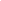 